Sample Assessment Outline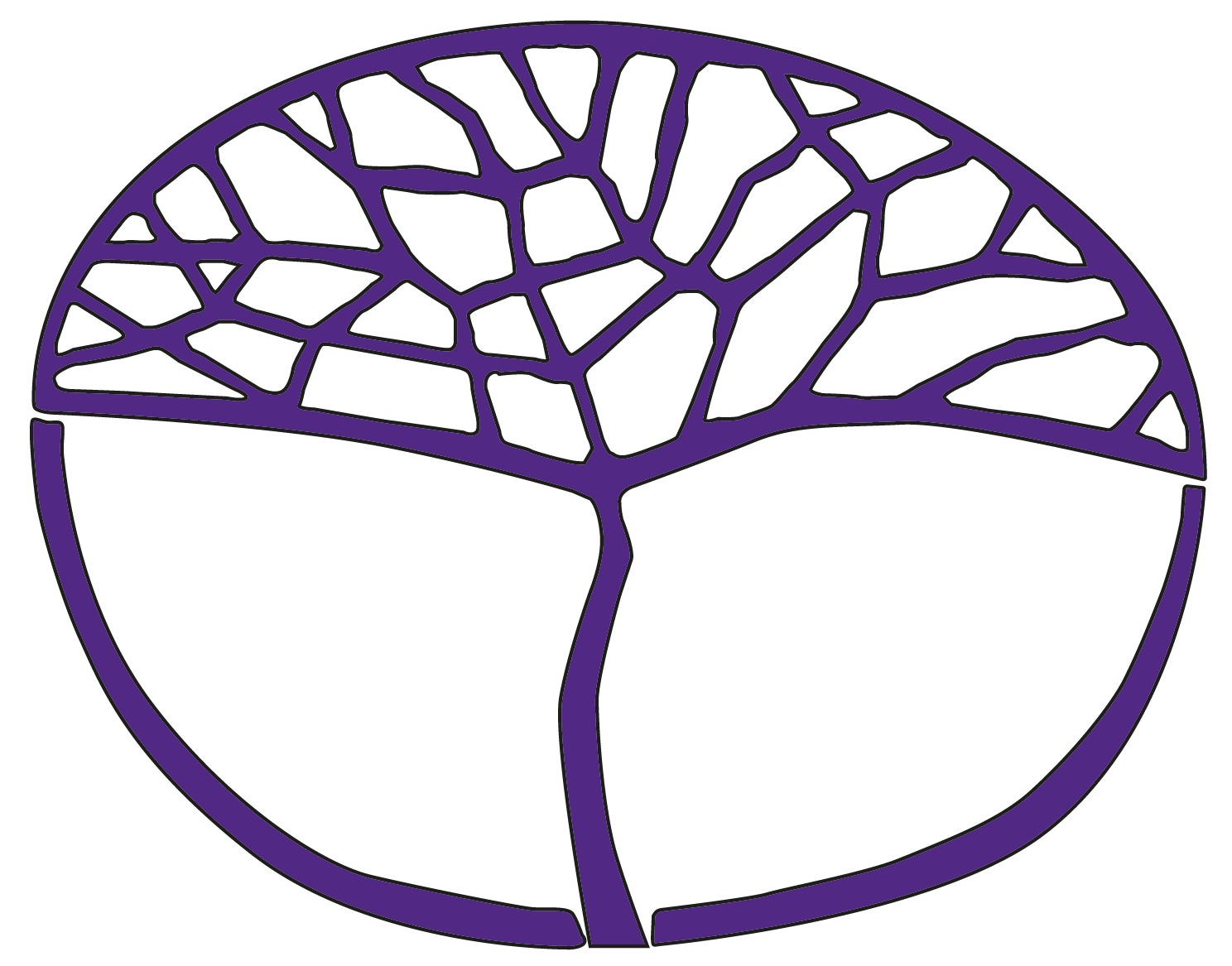 EnglishATAR Year 12Copyright© School Curriculum and Standards Authority, 2015This document – apart from any third party copyright material contained in it – may be freely copied, or communicated on an intranet, for non-commercial purposes in educational institutions, provided that the School Curriculum and Standards Authority is acknowledged as the copyright owner, and that the Authority’s moral rights are not infringed.Copying or communication for any other purpose can be done only within the terms of the Copyright Act 1968 or with prior written permission of the School Curriculum and Standards Authority. Copying or communication of any third party copyright material can be done only within the terms of the Copyright Act 1968 or with permission of the copyright owners.Any content in this document that has been derived from the Australian Curriculum may be used under the terms of the Creative Commons Attribution 4.0 International licence.DisclaimerAny resources such as texts, websites and so on that may be referred to in this document are provided as examples of resources that teachers can use to support their learning programs. Their inclusion does not imply that they are mandatory or that they are the only resources relevant to the course.Sample assessment outlineEnglish – ATAR Year 12Unit 3 and Unit 4Assessment 
type Assessment type weighting Assessment task weightingSemesterWeek set –
week dueContent coveredAssessment taskResponding35%5%Semester 1Set: Week 4Due: Week 5Comparing and contrasting distinctive features of genres; comparing texts from similar or different genres; analysing how techniques are used in different genres.Task 2: Responding. In classYou will be provided with three previously unseen texts – one prose fiction, one prose non-fiction and one multimodal – from a range of genres. Respond in 150–200 words to each of the three questions below based on the content for Weeks 3–5.Discuss one language feature that the prose fiction text uses to engage the reader.Discuss a generic convention that the prose non-fiction text uses effectively.Discuss how the use of a visual element in the multimodal text shapes audience response.Responding35%5%Semester 1Set: Week 6Due: Week 8Comparing texts with regard to language, conventions, style, ideas, issues and themes; the role of the audience in meaning-making.Task 3: Responding. In class and at homeMaintain a reflective journal for each text covered in which you:identify any language features and/or generic conventions that impacted on you as a reader/viewer and briefly explain whyevaluate the ways in which textual and language features have shaped your responses to ideas/issues/themes for each genre you have studiedconsider the extent to which responses to your chosen texts may differ over time in different cultural contexts.Your journal must include one entry for each of five text types, such as a feature film, a poem, a short play, a documentary, an episode from a sitcom, a cartoon or comic strip.Responding35%5%Semester 1Set: Week 6Due: Week 9Comparing texts with regard to language, generic conventions, style, ideas, issues and themes; the role of the audience in meaning-making.Task 4: Responding. In-class essay You will be required to write on one of the following:Compare how two texts from different genres use conventions to influence audience response.Discuss how and why different audiences/readers may make different meanings of one text you have studied.Examine how similar themes/issues/ideas are treated in two texts you have studied. Your response should give some consideration to language features and generic conventions.Assessment 
type Assessment type weighting Assessment task weightingSemesterWeek set –
week dueContent coveredAssessment task5%Semester 2Set: Week 1Due: Week 2Considering texts and their contexts, evaluating different perspectives, attitudes and values represented in texts and evaluating how texts offer perspectives.Task 7: Responding. In classThree texts will be provided, one prose fiction, one prose non-fiction and one multimodal text. Respond in 250–300 words to each of the three questions below. You must refer to each of the three texts at some stage. Provide brief examples to support your answers where relevant.Explain how your context has influenced your reading of one text.Briefly explain how the genre of the text has influenced the development of the perspective offered in two of the three texts.How has the use of language features in one text been effective in shaping your response to that text?5%Semester 2Set: Week 1Due: Week 4Language features, values, perspectives, empathy or controversy, different readings of texts of texts.Task 8: Responding. In-class essayWrite an essay in which you discuss the language features that generate empathy or controversy in one of the non-fiction texts provided and the possible readings of that text.10%Semester 2Set: Week 8Due: Week 11Investigating and evaluating relationships between texts and contexts through close analysis; examining how texts relate to particular contexts; comparing the contexts in which texts are created and received. Reflecting on texts and the values, attitudes and assumptions that underpin them.Task 10: Responding. Speaking and listening taskGroup work on novel.Working in small groups, create a multimodal presentation in which you discuss the connections between the novel and the other texts you have chosen. Focus on representations, issues, attitudes, perspectives, values and/or assumptions of all texts and how different readings of those texts vary according to different contexts and audiences.Students are required to respond to questions from the audience.Creating35%7%Semester 1Set: Week 2Due: Week 3Making innovative and imaginative use of language features; experimenting with text structures and language techniques for particular effects.Task 1: 7% Creating(Set Week 2, due Week 3) 
In class and at homeWrite a prose fiction narrative based on one of the stimuli below in which you experiment with the techniques of narrative point of view, stream of consciousness and metaphorical language to shape reader response.Stimuli: your thoughts and observations during a 20 minute walk a section of a film with the sound offa series of photosimages in a poemthe events/characters/setting depicted in a paintingthe tone, rhythm, style, mood and/or atmosphere of a piece of music.Creating35%7%Semester 1Set: Week 10Due: Week 13Transforming and adapting texts for different purposes, contexts and audiences;use of language; text structures; spelling; punctuation; grammar; editing skills.Task 5: Creating. In classSelect one text you have studied and transform part of this into a different genre, adapting it for a different purpose, context and/or audience. Your text should demonstrate a clear understanding of the language features and textual conventions of your adopted genre.Creating35%6%Semester 1Set: Week 12Due: Week 14Comparing texts with regard to language, generic conventions, structure, style, ideas, issues, themes and contexts.Task 6: Creating. Speaking and listening taskChoose two short texts that deal with the same issue, one prose fiction or non-fiction and one multimodal/visual. Using persuasive techniques, argue a case for one text being more effective than the other. Aim for 5–8 minutes in total. You may use audio/visual technology in your presentation.Students are required to respond to questions from the audience.Creating35%7.5%Semester 2Set: Week 5Due: Week 7Use of language; text structures; spelling; punctuation; grammar; editing skills.Task 9: Creating. In class (one page of notes allowed)Choose a text that you have studied that presents a perspective and, in one paragraph, summarise the values that underpin that perspective. Then, in a form of your choice, create a text that sustains a strong sense of voice while it challenges the perspective presented in the original text.Creating35%7.5%Semester 2 Set: Week 12Due: Week 14Using appropriate language and stylistic features to sustain a personal voice and perspective; using nuanced language; developing complex argument substantiating and justifying, using evidence.Task 11: Creating. In class. (No notes allowed)Create an interpretive magazine or newspaper article (digital or print) for a specified audience in which you advocate strongly on behalf of a marginalised group. Your clearly structured article should seek to raise awareness of the issues confronting this group and detail what can be done for these issues to be addressed. Your article should be thoroughly researched and supported with factual evidence. Examination30%10%Semester 1Week 15Examination30%20%Semester 2 Week 15 Total100%100%